Проект договора на оказание охранных услугАО «Машиностроительный завод им. С. М. Кирова», именуемое в дальнейшем Заказчик, в лице Генерального директора Куренбекова Д.Ж., действующего на основании Устава, с одной стороны, и __________________, именуемое в дальнейшем Исполнитель, в лице ________________, действующего на основании Устава и Государственной лицензии на занятие всеми видами охранных услуг __________ от __________, с другой стороны, в соответствии с п.п. ___ пункта ____ Правил закупок товаров, работ и услуг АО «Фонд национального благосостояния «Самруқ-Қазына» и организациями пятьдесят и более процентов акций (долей участия) которые прямо или косвенно принадлежат АО «Самруқ-Қазына» на праве собственности или доверительного управления, утвержденных решением Совета директоров АО «Самруқ-Қазына» от 28.01.2016 г. №126, заключили настоящий Договор о нижеследующем:Предмет ДоговораЗаказчик поручает, а Исполнитель принимает на себя обязательства по оказанию услуг по охране объекта АО «Машиностроительный завод им. С.М. Кирова» с прилегающей к нему территорией (далее по тексту «Объект»), а также по защите жизни и здоровья работников и гостей Заказчика, имущества и других товароматериальных ценностей Заказчика от противоправных посягательств (далее по тексту «охранные услуги») и сопровождения грузов. Охраняемый Объект – административные, производственные цеха, сооружения и складские помещения, а также территория завода расположенные по адресу: город Алматы, улица Макатаева, 127.Охрана Объекта осуществляется работниками Исполнителя - охранниками Объекта в количестве _____ (___) человек в одну смену, из числа которых по согласованию с Заказчиком назначается Начальник смены службы охраны.Режим работы: круглосуточный, включая воскресные и праздничные дни.Исполнитель осуществляет свою деятельность на основании Государственной лицензии на занятие всеми видами охранных услуг _______________________.Исполнитель организует и осуществляет контрольно-пропускной и внутри объектовый режим на территории Объекта, в соответствии с действующими инструкциями по контрольно-пропускному и внутри объектовому режимам, другими нормативными актами Заказчика, с соблюдением правил безопасности, правил пожарной безопасности и правил по охране труда.Обязательства и права Сторон2.1. Исполнитель / охранники Объекта обязуются:до начала охраны обследовать охраняемый Объект и внести предложения Заказчику по инженерно-технической укрепленности и безопасности Объекта и обеспечению контрольно-пропускного режима. Предложения отразить в Акте обследования технической укрепленности и безопасности Объекта (Приложение № 1 к настоящему Договору), сроки и реализация которых будут рассматриваться и согласовываться Сторонами дополнительно в рабочем порядке;обеспечить охрану от преступных и иных незаконных посягательств на жизнь и здоровье работников и гостей / посетителей Заказчика, а также на имущество (в т.ч. документы) Заказчика, находящихся на охраняемом Объекте;обеспечить посты охраны (КПП) следующими журналами:а) журнал приема-передачи здания, строения и временного сооружения под охрану;б) журнал учета выдачи/возврата специальных и технических средств;в) журнал контроля служебного автотранспорта (въезд-выезд);г) журнал инструктажа по технике безопасности;д) журнал контроля проверок несения службы на Объекте;в случае нападения на охраняемый Объект принимать исчерпывающие и адекватные меры в рамках и в соответствии с нормами действующего законодательства Республики Казахстан;при задержании посторонних лиц, совершивших преступные и иные противоправные посягательства на жизнь и здоровье работников и гостей / посетителей Заказчика и на имущество Заказчика, немедленно вызвать представителя Заказчика, работников правоохранительных органов, при необходимости - скорую медицинскую помощь, и обеспечить охрану места происшествия;о фактах нарушения целостности охраняемого Объекта, посягательства на жизнь и здоровье работников и гостей / посетителей Заказчика, причинения ущерба повреждением имущества Заказчика, Исполнитель сообщает в дежурную часть органа внутренних дел и Заказчику. До прибытия представителей правоохранительных органов, Исполнитель обеспечивает неприкосновенность места происшествия. Снятие остатков товарно - материальных ценностей должно быть произведено немедленно по прибытию на место происшествия ответственных лиц со стороны Исполнителя и Заказчика;заменять своих сотрудников, оказывающих Заказчику услуги по охране, с обязательным уведомлением Заказчика о таких заменах;на весь срок действия настоящего Договора застраховать свою гражданско-правовую ответственность по настоящему Договору ______________________, и в срок до ______________. предоставить Заказчику копию данного договора страхования;осуществлять на охраняемом Объекте контрольно-пропускной режим, контролировать вход и выход гостей и посетителей с территории объекта, а также въезд/выезд автотранспорта и внос и вынос товароматериальных ценностей на охраняемый Объект в соответствии с действующими правилами Заказчика по пропускному режиму;при обнаружении пожара или возгорания на охраняемом Объекте, немедленно сообщить в пожарную часть 101 г. Алматы и представителям Заказчика, а также принять срочные меры к первичному пожаротушению;быть корректными и вежливыми с работниками и гостями / посетителями Заказчика;сохранять в тайне конфиденциальную информацию Заказчика, ставшую известной Исполнителю в ходе оказания охранных услуг;использовать переданные Заказчиком средства наблюдения и контроля в соответствии с требованиями Инструкции по эксплуатации. В случае возникновения неисправности при эксплуатации средств наблюдения и контроля по вине работников Исполнителя – охранников Объекта, устранить данные неисправности за счет собственных средств;оказывать услуги по настоящему Договору с применением средств связи (рации) и других специальных средств, допустимых в рамках действующего законодательства Республики Казахстан, предоставляемых Заказчиком;бережно относиться к имуществу Заказчика, переданному охранникам Объекта по настоящему Договору; выполнять / соблюдать все установленные нормативные требования и требования Заказчика по технической (в том числе противопожарной) безопасности, а также санитарные правила и нормы;в случае причинения работниками Исполнителя - охранниками Объекта какого-либо ущерба имуществу Заказчика, возместить по первому требованию Заказчика всю сумму такого ущерба;порядок выполнения охранниками Объекта своих обязанностей по настоящему Договору определяется соответствующими инструкциями и нормами законодательства Республики Казахстан, а также Положением об организации охраны и внутри объектовом режиме;принимать от Заказчика под охрану здания, строения и временные сооружения, опечатанные и опломбированные с четким оттиском, при наличии замков, предохранительных коробок, закрытых на контрольный замок и опломбированные;при обнаружении фактов нарушения целостности охраняемых объектов в т.ч. пломб, замков, дверей, ворот, окон, или причинения ущерба повреждением имущества (стены, ограждения, навесы, крыши, осветительные приборы и т.д.), сообщать о них Заказчику. Обеспечивать неприкосновенность места происшествия, при обнаружении фактов проникновения посторонних лиц на охраняемые объекты (территорию), принять необходимые меры к их задержанию;принимать неотложные меры по устранению замечаний, направленных Исполнителю Заказчиком, по вопросу выявления нарушений и упущений в работе влияющие на выполнение охраняемых услуг, включая отстранение отдельных охранников от выполнения услуг на Объекте Заказчика;при оказании услуг соблюдать все действующие правила по охране труда и охране окружающей среды, нести ответственность за соблюдение охранниками мер техники безопасности, а также за все несчастные случаи, произошедшие по вине Исполнителя;обеспечить своими силами персонал охранников обмундированием, средствами активной обороны, средствами связи и другим снаряжением;содержать в надлежащем порядке и в сохранности передаваемое Заказчиком имущество, сторожевые будки и караульные помещения, а также находящиеся в них средства охранной сигнализации и пожаротушения;Исполнитель по письменному обращению Заказчика обязуется выделить сотрудника (сотрудников) охраны для сопровождения грузов.2.2. Заказчик обязуется:требовать от Исполнителя предоставления соответствующих документов, подтверждающих право Исполнителя осуществлять услуги по охране (правоустанавливающие документы юридического лица);обеспечить Исполнителя рабочим местом, оборудованным необходимой мебелью и телефонной связью, а также местом для хранения и приема пищи;передать по описи Исполнителю в исправном состоянии установленное на Объекте оборудование по охране Объекта, в том числе технические средства наблюдения и контроля, средства сигнализации;создавать надлежащие условия для обеспечения сохранности документации, денежных средств и других материальных ценностей;своевременно информировать охранников Объекта обо всех возникших чрезвычайных случаях и других происшествиях на Объекте с целью принятия исчерпывающих мер в соответствии с условиями настоящего Договора и нормами действующего законодательства Республики Казахстан;своевременно, в соответствии с настоящим Договором, оплачивать услуги Исполнителю;инструктировать своих работников о соблюдении / выполнении установленного режима охраны и положений / требований Инструкции «О контрольно-пропускном и охранном режиме»;проводить необходимые тренинги, собрания и совещания с работниками Исполнителя - охранниками Объекта;предоставить Исполнителю списки уполномоченных работников Заказчика с их служебными телефонами, а также перечень коммунальных предприятий для оперативного устранения возникших проблем;извещать Исполнителя о предстоящих ремонтных работах на Объекте, вследствие которых могут потребоваться изменения по режиму охраны и дислокация постов;Ставить в известность Исполнителя обо всех недостатках и нарушениях службы персоналом охраны Исполнителя для принятия необходимых мер по их устранению.2.3. Заказчик вправе:проверять работу охранников Объекта, информировать Исполнителя о недостатках и нарушениях, выявленных в работе охранников, а также требовать их устранения. Контроль за охранной деятельностью на Объекте осуществляется ответственным работником Заказчика;удержать с общей суммы причитающейся оплаты за оказанные услуги (за текущий месяц) пеню, неустойку или штраф за нарушения Исполнителем, своих обязательств по Договору;расторгнуть настоящий Договор в одностороннем порядке, путем направления соответствующего письменного уведомления Исполнителю не менее чем за 5 (пять) рабочих дней до предлагаемой даты расторжения;требовать от Исполнителя замены любого охранника с указанием обоснованных причин.3. Требования к выполнению режимных мероприятий - Режим охраны Исполнитель строго руководствуется положениями Инструкции по обеспечению контрольно-пропускного и внутри объектового режимов.Для обеспечения надлежащего выполнения обязательств по охране Объекта Исполнитель предоставляет охранников.Режим работы каждой смены / поста устанавливается в соответствии с действующим трудовым законодательством Республики Казахстан.Определить вид пропускного режима:а) по пропускам – постоянным и временным;б) по спискам, утвержденным руководителями Заказчика и фирмы арендатора;в) совмещенный (по пропускам и спискам).3.5.Определить порядок вызова (ввоза) товароматериальных ценностей:а) по специальным пропускам с подписью и печатью ответственного лица;б) в личном сопровождении ответственного лица с последующим оформлением пропуска установленного образца;в) по товаротранспортным накладным установленного образца.3.6. Список всех фирм-арендаторов с указанием их наименования, юридических адресов, фамилий первых руководителей, либо заместителей, курирующих вопросы безопасности;3.7. План схему по охране Объекта в существующих границах с обозначением на ней зданий, сооружений, в том числе временных, производственных помещений, цехов, офисов с указанием назначения каждого из них и наименования фирмы-арендатора (для офисного здания - поэтажная схема с обозначением номера офиса и арендатора); 3.8. Копию приказа о назначении сотрудника Заказчика, ответственного за взаимодействие с охраной по вопросам безопасности (пропускной и внутри объектовый режим, пожарная безопасность, электро и водоснабжение, технические средства охраны) и в отношении фирм- арендаторов с указанием контактных телефонов, включая домашний на случай экстренного вызова (ЧС) в ночное время, выходные и праздничные дни.4. Гарантии Исполнителя4.1. Исполнитель обязуется и гарантирует Заказчику:обеспечение безопасности Объекта, работников и гостей / посетителей Заказчика;обеспечение сохранности груза при сопровождении;высокий уровень профессиональной подготовки и необходимый уровень квалификации своих работников - охранников Объекта; все работники Исполнителя - охранники Объекта имеют свидетельства о присвоении квалификации «охранник», а также опыт работы в сфере охранных услуг не менее 2-х лет;надлежащее выполнение / соблюдение положений и требований трудового законодательства в отношении своих работников - охранников Объекта.5. Стоимость охранных услуг. Порядок расчетовОбщая сумма Договора на оказание охранных услуг, в течение всего срока его действия до 31.12.2017 года не должна превысить сумму, равную __________ (____________) тенге, с учетом НДС.Оплата за охранные услуги, производится Заказчиком ежемесячно в первой декаде следующего месяца за отчетным, на основании подписанного Сторонами Акта выполненных охранных услуг и выставленного Исполнителем на основании данного Акта счета-фактуры.Оплата производится путем перечисления на банковский расчетный счет Исполнителя.Исполнитель в срок до 10-го числа месяца, следующего за отчетным, должен направить в адрес Заказчика оформленный Акт оказанных услуг и счет – фактуру. Счета на оплату выставляются Исполнителем в день подписания Акта приемки по выполнению оказанных услуг, составляемого по окончании месяца, в котором были оказаны услуги, в соответствии с тарифами на услуги по охране, указанными по фактическим выходом на работу сотрудников Исполнителя.Акт выполненных услуг подписывается полномочными представителями Сторон не позднее 3-х рабочих дней с момента его предоставления подписывающей Стороне, при отсутствии разногласий по его содержанию. Заказчик должен предоставить Исполнителю мотивированный отказ от подписания Акта оказанных услуг в течение 3-х рабочих дней.В случае увеличения количества охранников на охраняемом Объекте, образования новых постов (на постоянной или временной основе) только с согласия Заказчика, такие изменения будут учитываться при составлении Акта оказанных услуг.Заказчик по согласованию с Исполнителем производит 100% оплату не позднее 10-го числа текущего месяца или 50% на 50% от стоимости услуг настоящего Договора не позднее 30-го числа текущего месяца, на расчетный счет Исполнителя, на основании выставленного счета на оплату Исполнителем и Акта оказанных услуг. 6. Ответственность СторонЗа неисполнение или ненадлежащее исполнение своих обязательств по настоящему Договору, виновная Сторона несет ответственность в соответствии с настоящим Договором и действующим законодательством Республики Казахстан.В случае просрочки платежей за охранные услуги более чем на 1 (один) рабочий день, Заказчик уплачивает Исполнителю пени за просрочку платежа в размере 0,1 % процента от неоплаченной суммы за каждый день просрочки платежа, но не более 3% от неоплаченной суммы.Уплата неустойки (пени) не освобождает виновную Сторону от дальнейшего исполнения обязательств по настоящему Договору.Исполнитель несет полную имущественную ответственность:за ущерб, нанесенный уничтожением или повреждением имущества (в том числе поджога) посторонними лицами, проникшими на охраняемый объект в результате ненадлежащего выполнения Исполнителем принятых обязательств по настоящему Договору;- за ущерб, причиненный стихийными бедствиями, пожаром или в силу других причин по вине работников Исполнителя, осуществляющих охрану;- за имущественный ущерб, причиненный хищением денежных средств и товарно-материальных ценностей Заказчика, а также за ущерб, причиненный повреждением товарно-материальных ценностей Заказчика, если будет установлено, что они совершены в связи с несоблюдением правил передачи под охрану.6.5. Стороны договорились, что в случае наличие факта нанесения ущерба имуществу Заказчика Стороны проводят расследование причин и обстоятельств, для определения размера нанесенного ущерба и ответственности. В случаях, когда ответственность Исполнителя за причинение ущерба в акте расследования подтверждена обеими Сторонами, однако обращение в правоохранительные органы не было, Исполнитель гарантирует возмещение Заказчику ущерб в полном объеме.6.6. Исполнитель обязан выплатить размер ущерба определенного в Акте внутреннего расследования в течение 5 рабочих дней с момента подписания Акта внутреннего расследования. В случае отказа от подписания и оплаты, Заказчик оставляет за собой право на удержание суммы, если виновность Исполнителя доказана в законном порядке и сумма ущерба подтверждена документально компетентной организацией из сумм, подлежащей оплате за оказанные услуги.7. Обстоятельства непреодолимой силы (форс-мажор)Стороны освобождаются от ответственности за полное/частичное и/или ненадлежащее исполнение какого-либо обязательства по настоящему Договору, если данное нарушение явилось следствием обстоятельств непреодолимой силы, возникших после подписания Сторонами настоящего Договора, при условии, что эти обстоятельства не зависели от воли Сторон и сделали невозможным исполнение обязательств по настоящему Договору. К таким обстоятельствам относятся (включая, но не ограничиваясь): стихийные бедствия (в т.ч. наводнения и землетрясения), войны и иные военные действия, чрезвычайные ситуации техногенного характера, а также принятие уполномоченными органами власти и управления нормативных правовых актов, запрещающих и/или ограничивающих исполнение Сторонами своих обязательств по настоящему Договору.Срок исполнения обязательств по настоящему Договору отодвигается соразмерно времени, в течение которого действовали обстоятельства непреодолимой силы, а также последствия, вызванные наступлением таких обстоятельств.Сторона, которая не в состоянии выполнить свои обязательства по причинам наступления форс-мажорных обстоятельств, должна незамедлительно, уведомить письменно другую Сторону о начале и предполагаемом окончание таких обстоятельств.Факт наступления форс-мажорных обстоятельств должен быть подтвержден соответствующим документом, выданным Торгово-Промышленной Палатой Республики Казахстан.Если Сторона не уведомит или несвоевременно уведомит другую Сторону о факте наступления обстоятельств непреодолимой силы, такая Сторона не имеет права ссылаться на вышеуказанные обстоятельства как на основание, освобождающее от ответственности за неисполнение обязательств по настоящему Договору.Если невозможность полного и/или частичного исполнения обязательств, продолжается более 30 (тридцати) календарных дней, то любая Сторона вправе расторгнуть настоящий Договор в одностороннем порядке, путем направления другой Стороне соответствующего письменного уведомления за 7 (семь) календарных дней до предполагаемой даты расторжения. Настоящий Договор считается расторгнутым после проведения всех взаиморасчетов между Сторонами.Конфиденциальность8.1. Стороны принимают на себя обязательство сохранять конфиденциальность и не разглашать третьим лицам условий настоящего Договора и другой финансовой, коммерческой и прочей информации, полученной от другой Стороны, без обоюдного согласия. 8.2. Стороны согласны возместить друг другу реальный ущерб, вызванный разглашением третьим лицам конфиденциальной информации о другой Стороне, за исключением случаев, когда такое разглашение произошло в соответствии с требованиями законодательства Республики Казахстан.8.3. Конфиденциальная информация включает в себя, но не ограничивается:- обстоятельствами, имеющими деловое отношение к финансовой либо хозяйственной деятельности Сторон;- информацией, предоставляемой в заявках Заказчика;- информацией о работниках Сторон и/или приглашенных лиц участвующих в мероприятиях;- данными Сторонами и их должностных лиц, причастных к исполнению настоящего Договора, включая их личные данные (фамилии, адреса, телефоны и т.д.);- названиями причастных к предмету настоящего Договора государственных органов, банков и иных финансовых учреждений, поверенных клиентов, Заказчиков, включая имена и другие личные данные их должностных лиц;- любой информацией, признанной Сторонами конфиденциальной.8.4. Стороны предпримут все зависящие от них меры для обеспечения конфиденциальности информации относительно друг друга и проводимых ими мероприятий.8.5. Положение настоящего раздела налагают обязанности по неразглашению конфиденциальной информации и сведений на каждую из Сторон, а равно на всех лиц, являющихся штатным персоналом Сторон, в том числе и после прекращения с ними трудовых правоотношений, либо привлеченных ими на основе контрактов либо трудовых соглашений.8.6. Раскрытие информации или сведений об Объекте, признанной Сторонами конфиденциальной, является нарушением данного настоящего Договора и может повлечь за собой его одностороннее расторжение независимо от того, вызвано это умышленным, неосторожными или самонадеянными действиям одной из Сторон. 8.7. Каждая из Сторон согласилась считать текст  настоящего Договора, а также весь объем  информации, переданной Сторонами друг другу при заключении настоящего Договора и в ходе исполнения обязательств, возникающих из настоящего Договора, конфиденциальной информацией другой Стороны.8.8. Настоящий раздел имеет юридическую силу и обязательства по сохранению конфиденциальности после окончания срока или расторжения настоящего Договора остаются в силе в течение 3-х лет  (не подлежат разглашению). 9. Порядок разрешения споров9.1. Все споры и разногласия, которые могут возникнуть в связи с настоящим Договором, будут решаться путем переговоров между Сторонами. Все рекламации, претензии подлежат рассмотрению Сторонами в течение 5 (пяти) календарных дней с момента их получения.9.2. В случае если споры и разногласия не будут урегулированы путем переговоров между Сторонами, они подлежат разрешению в судебном порядке в соответствии с действующим законодательством Республики Казахстан.9.3. По всем вопросам, не урегулированным настоящим Договором, но прямо или косвенно вытекающим из отношений Сторон по нему, Стороны будут руководствоваться нормами и положениями действующего законодательства Республики Казахстан.10. Срок действия Договора. Прочие условия ДоговораНастоящий Договор вступает в действие с момента подписания и действует по «31» декабря 2017 года.Настоящий Договор может быть, расторгнут досрочно:на основании обоюдного письменного соглашения Сторон;по основаниям, предусмотренным действующим законодательством РК;в соответствии с условиями настоящего Договора.Все изменения и/или дополнения и/или приложения к настоящему Договору будут иметь юридическую силу, если они совершены в письменной форме, подписаны уполномоченными представителями Сторон и скреплены печатями Сторон. Все изменения и/или дополнения и/или приложения к настоящему Договору, оформленные в надлежащем порядке, являются неотъемлемыми частями настоящего Договора.Споры и разногласия, которые могут возникнуть при исполнении настоящего Договора, будут по возможности разрешаться путем переговоров между Сторонами.Права и обязанности любой из Сторон определенных настоящим Договором и не могут быть переданы третьим лицам.Настоящий Договор составлен на русском языке, в двух подлинных экземплярах, по одному для каждой из сторон, каждый из которых имеет равную юридическую силу. В случае, необходимости стороны обеспечат перевод текста настоящего Договора и подпишут Договор на государственном языке. Сторонам предоставляется по одному подлинному экземпляру Договора на казахском языке. В случае несоответствия между различными языковыми вариантами Договора, текст настоящего Договора на русском языке имеет преимущественную силу.При изменении места нахождения, банковских и иных реквизитов, Стороны обязуются сообщить друг другу в письменной форме.Во всем остальном, что не предусмотрено настоящим Договором, Стороны руководствуются действующим законодательством Республики Казахстан.11. Местонахождение, банковские реквизиты и подписи представителей Сторон:Приложение №__ к Договору  «___»_________ 201___ года № ______Акт обследования технической укрепленности и безопасности ОбъектаПеречень объектов:Объект – АО «Машиностроительный завод им. С.М. Кирова» с территорией и со всеми зданиями, строениями и временными сооружениями передаваемых под охрану ТОО __________, по адресу: г. Алматы, ул. Макатаева, 127.В соответствии с достигнутой договоренностью на оказание охранных услуг по охране Объекта - АО «Машиностроительный завод им. С.М. Кирова» передает под охрану ТОО _________ с «___» _________.Настоящий Акт составлен комиссией в составе:________________________________________ «____»__________________________,(должность, Ф.И.О.)________________________________________ «____»__________________________,(должность, Ф.И.О.)_________________________________________________________________________(должность, Ф.И.О. представителя Заказчика)В соответствии с п.2.1.1. договора № ______ от «___» _________.заключенным между ТОО _____________ и АО «Машиностроительный завод им. С.М. Кирова»1. Полное наименование объекта обследования: территория АО «Машиностроительный завод им. С.М. Кирова»2. Адрес объекта обследования: г. Алматы, ул. Макатаева, 127.3. Дата и время обследования: __________________________4. Строения, расположенные на территории объекта обследования, их краткая характеристика:4.1. Здания: производственные здания, цеха, сооружения, ГСМ, склады, офисы, хранилища, мастерские и др.4.2. Временное сооружение:    навесы, контейнеры, крытые автостоянки и др.4.3. Открытые площадки хранения ТМЦ: автомашины, спецтехника оборудования, металл, стройматериалы, сырье, и др.4.4. Наличие контрольно-пропускного пункта (КПП):__________________________________________________________________________________________________________(место расположения)4.5. Наличие будки охранника:_________________________________________________(место расположения)4.6. Наличие вольера для собак:________________________________________________(место расположения)4.7. Основной въезд/выезд, тип ворот: ___________________________________________(ручное открывание, электрические, автоматические, шлагбаум)______________________________________________________________________________Вспомогательный въезд/выезд, тип ворот:______________________________________(ручное открывание, электрические, автоматические, шлагбаум)____________________________________________________________________________5. Арендуемые помещения:__________________________________________________(название фирмы арендатора, что арендует: здание, склад, ангар, офис и т.д.)________________________________________________________________________________________________________________________________________________________________________________________________________________________________________________________________________________________________________________________________________________________________________________________________________________________________________________________________________________________________6. Ограждение по периметру территории:_________________________________________(тип ограждения, высота, наличие колючей проволоки, проемы в ограждении)________________________________________________________________________________________________________________________________________________________________________________________________________________________________________________7.  Освещение территории:7.1. по периметру:__________________________________________________________(фонари, лампы, прожекторы; удовлетворительное – неудовлетворительное)________________________________________________________________________________________________________________________________________________________________________________________________________________________________________________внутри территории:_______________________________________________________________________________________________________________________________________________(проходы, площадки хранения ТМЦ, здания, сооружения, офисы и др., удовлетворительное –   неудовлетворительное)на въезде – выезде:_______________________________________________________________(тип освещения, удовлетворительное – неудовлетворительное)8. Наличие зеленных насаждений, ограничивающих наблюдение: ___________________________________________________________________________________________________(деревья, кустарники, дикорастущая трава)9. Охранно – пожарная сигнализация:____________________________________________(наличие, отсутствие, состояние)10. Система видеонаблюдения:_________________________________________________(наличие – отсутствие, количество видеокамер, состояние)_______________________________________________________________________________Средства пожаротушения:__________________________________________________(наличие: огнетушители, пожарные щиты, гидранты, ящики с песком, емкости с водой)________________________________________________________________________________________________________________________________________________________________________________________________________________________________________________12. Наличие на дверях, люках специальных пломбированных устройств:________________________________________________________________________________(пластиковые, металлические номерные пломбы,  платиновые оттиски, другие)________________________________________________________________________________Состояние стен, крыш, потолков, чердачных и слуховых окон, люков, дверей помещений, ворот: _________________________________________________________________________________________________________________________________________________________________________________________________________________________14. Наличие и состояние запорных устройств: ___________________________________________________________________________________________________________________(врезные или навесные замки предохранительные коробки, контрольный замок)15. Защищенность окон нижних этажей зданий:________________________________________________________________________________________________________________(металлические решетки, ставни, сигнализация)16. Режим работы персонала:________________________________________________________________________________________________________________________________(рабочее время, выходные праздничные дни).17. Требования к дополнительной технической укрепленности объекта:____________________________________________________________________________________________________________________________________________________________________________________________________________________________________________________________________________________________________________________________(указать, что конкретно Заказчику необходимо дополнить, устранить, переоборудовать и т.д.)18. Требования к пропускному режиму:______________________________________________________________________________________________________________________________________________________________________________________________________________________________________________________________________________________(пропуски – постоянные, временные, разовые, бейджи, вывоз/вынос ТМЦ и т.д.)______________________________________________________________________________19. Требования к организации охраны:19.1. Режим работы охраны: круглосуточный, включая воскресные и праздничные дни.19.2. Количество постов охраны:________________________________________________19.3. Количество охранников на постах охраны:___________________________________19.4. Целесообразность применения на объекте собак:_____________________________________________________________________________________________________________(количество собак)19.5. Форма одежды охранников:________________________________________________________________________________________________________________________________(зимняя- летняя, униформа камуфляж, рубашка, брюки, куртка, туфли, берцы)20. Члены комиссии:____________________________                ______________________(ф.и.о.)                                                                     (подпись)____________________________                ______________________(ф.и.о.)                                                                     (подпись)____________________________                ______________________(ф.и.о.)                                                                     (подпись)Приложение №__ к Договору  «___»_________ 201___ года № _______Отчетность по местному содержанию в работах и услугах	Доля местного содержания рассчитывается согласно Единой методики расчета организациями местного содержания, утвержденной постановлением Правительства №964от 20.09.10.  по следующей формуле: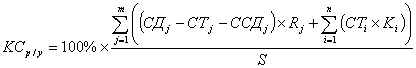 КСр/у	Казахстанское содержание (КСр/у) в договоре на поставку работ (услуг),	n	Общее количество товаров, закупленных поставщиком в целях исполнения договора	о закупках как напрямую, так и посредством заключения договоров субподряда;і	Порядковый номер товараCТi	Стоимость i-ого товара;Ki	Доля казахстанского содержания в товаре, указанная в сертификате «CT-KZ»;	Ki = 0, в случае отсутствия сертификата «CT-KZ»;** указывается итоговая доля казахстанского содержания в договоре в цифровом формате до сотой доли (0,00)				г. Алматы«_____» _____ 2017 годИСПОЛНИТЕЛЬ:_______________ ЗАКАЗЧИК:АО «Машиностроительный завод им. С. М. Кирова»Республика Казахстан, 050000,г. Алматы, ул. Макатаева, 127РНН 600500002671  БИН 940240000110                                                               ИИК KZ249 261 802 152 594 000 в АО «Казкоммерцбанк» БИК KZKOKZKX, Кбе 16Телефон:+ 7 (727) 278-21-20, 278-21-23,278-21-24Генеральный директор____________ Куренбеков Д.Ж. № п/пДоговора(m)СтоимостьДоговора(СДj)KZTСуммарная стоимостьтоваров в рамках договора (СТj)KZTCуммарная стоимостьдоговоров субподрядав рамках договора(ССДj)KZTДоля фонда оплаты труда казахстанскихкадров, выполняющегоj-ый договор (Rj)%№ п/пТовара(n)Кол-во товаровЗакупленныхпоставщиком в целяхисполнения договора Цена товараKZTСтоимость(CTi)KZTДоля КС согласноСертификатаСТ-KZ (Ki)%Сертификат СТ-KZСертификат СТ-KZПримечание№ п/пДоговора(m)СтоимостьДоговора(СДj)KZTСуммарная стоимостьтоваров в рамках договора (СТj)KZTCуммарная стоимостьдоговоров субподрядав рамках договора(ССДj)KZTДоля фонда оплаты труда казахстанскихкадров, выполняющегоj-ый договор (Rj)%№ п/пТовара(n)Кол-во товаровЗакупленныхпоставщиком в целяхисполнения договора Цена товараKZTСтоимость(CTi)KZTДоля КС согласноСертификатаСТ-KZ (Ki)%НомерДата выдачиПримечание1122mnИ Т О Г ОДоля казахстанского содержания (%):____________________________ М.П.Ф.И.О. руководителя, подпись**КСр/у  = ___________